Dual Enrollment Application Instructions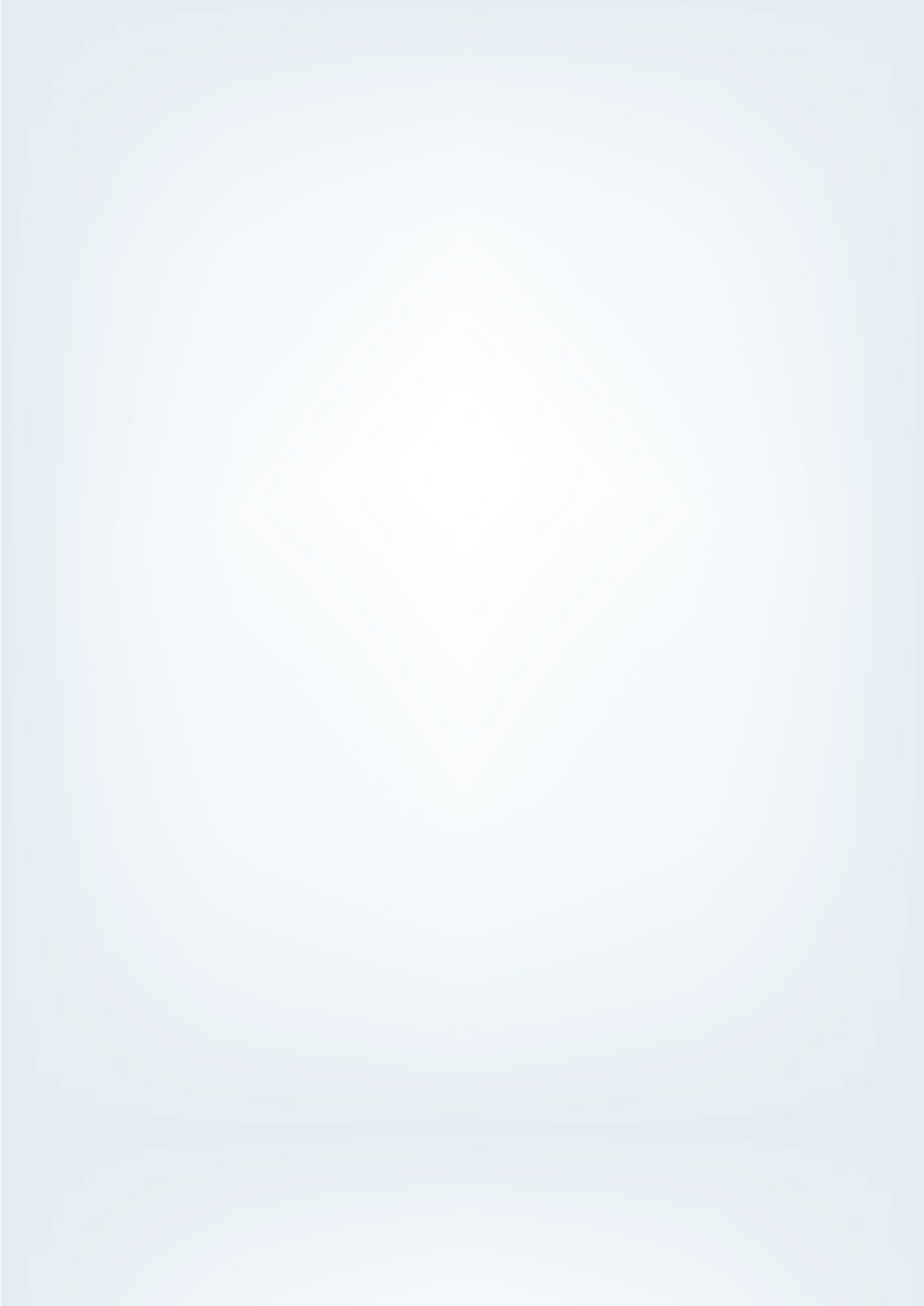 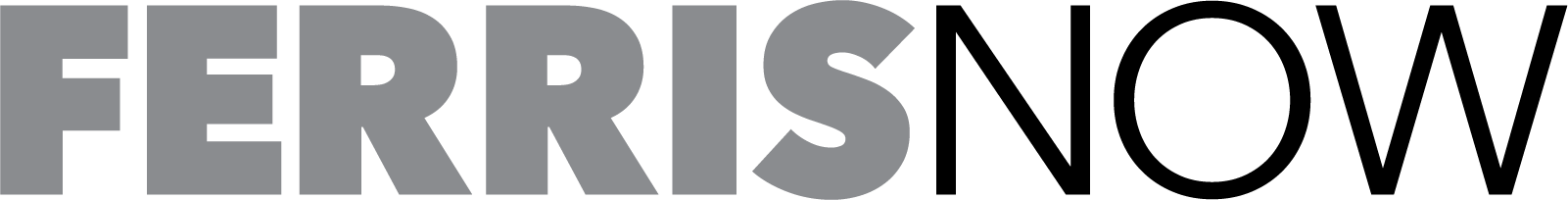 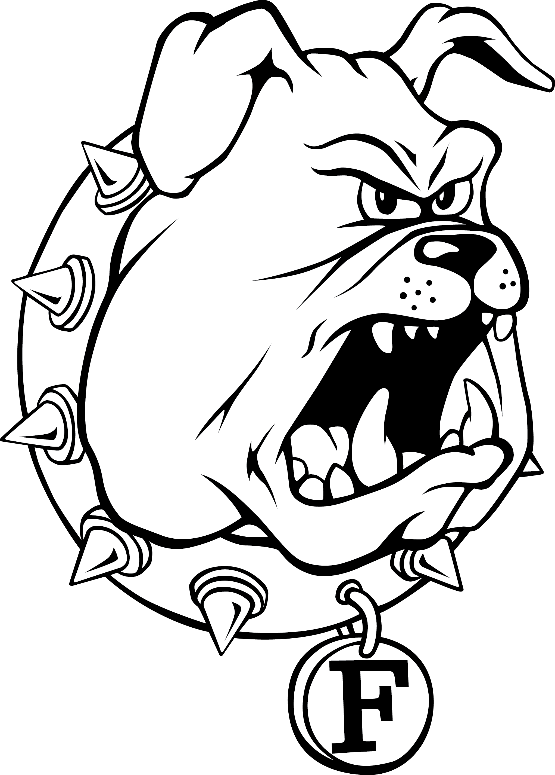 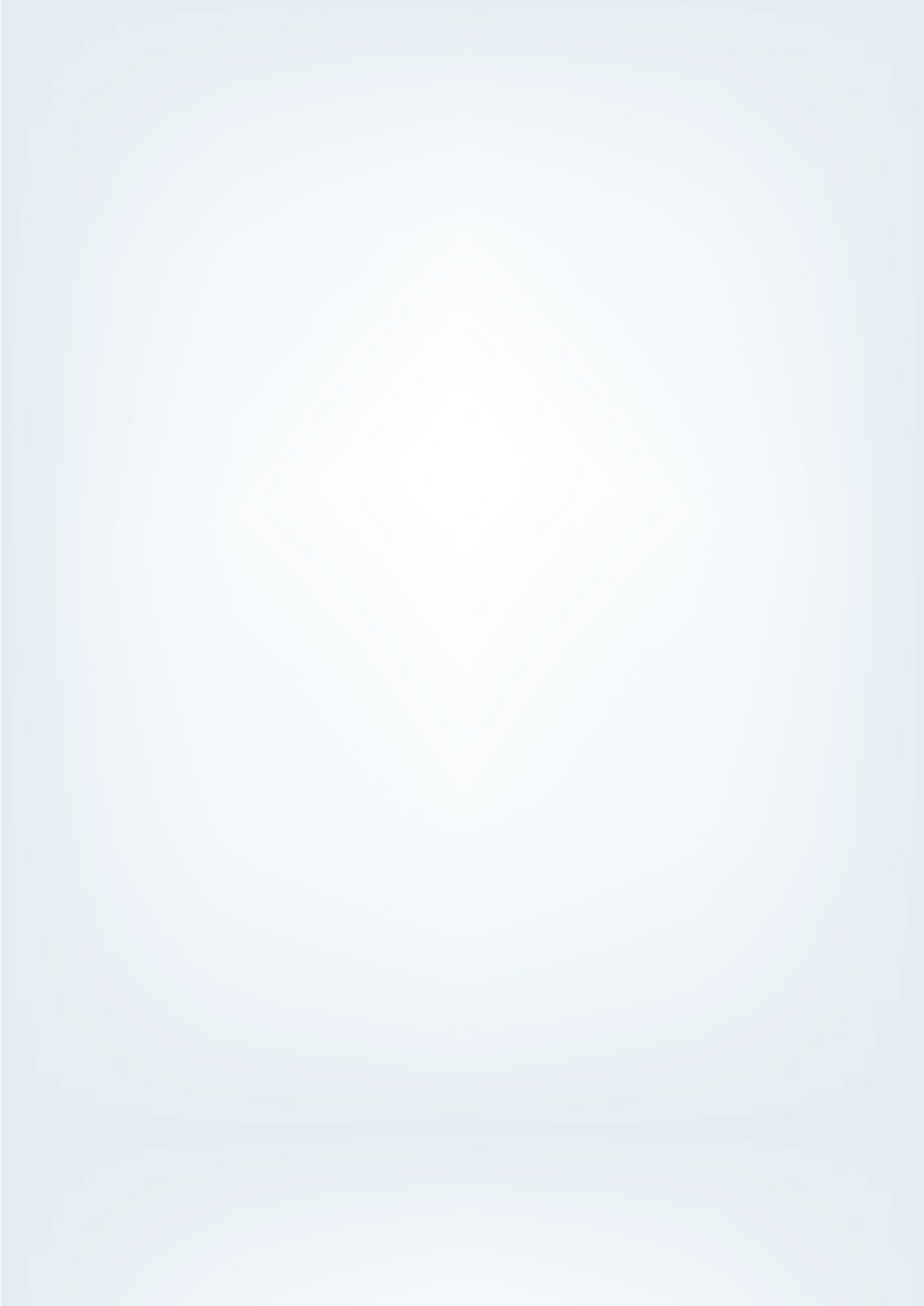 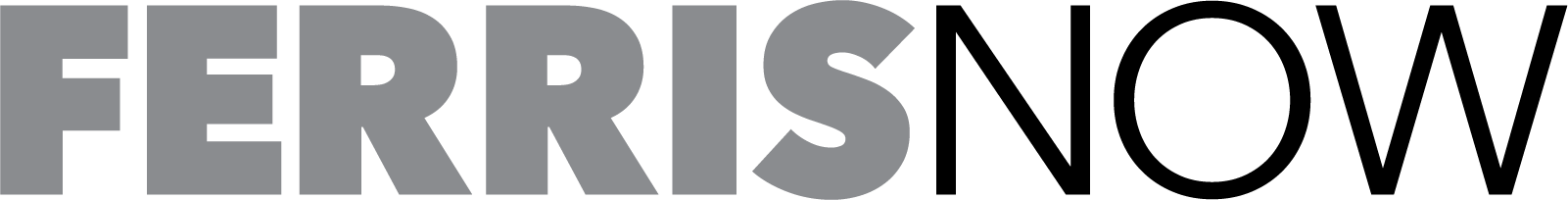 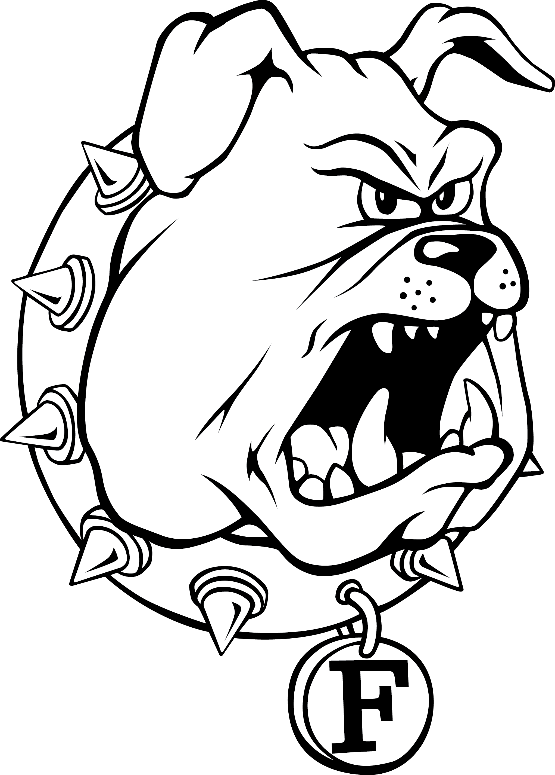 Talk to Your CounselorSpeak with your high school guidance counselor about course selection, course load, andpre-requisites.ApplyComplete the free FerrisNow online application by clicking here - Student Resources. When the page opens, click on Dual Enrollment Application. Create Your AccountAt the Dual Enrollment Application link, create your account by entering your first name, last name and email address. Use an email address that you have access to and can check. Do not use an @highschool or @ferris email to create your account.Check Your EmailFollow the prompts in the email you receive to create a password complete your application.Contact InformationFerrisNow Program Ferris State University Office of Transfer andSecondary School Partnerships Phone: (231) 591-5983Email: ferrisnow@ferris.edu Web: www.ferris.edu/ferrisnowFerris State University is an equal opportunity institution. For information on the University’s Policy on Non-Discrimination, visit ferris.edu/non-discrimination.